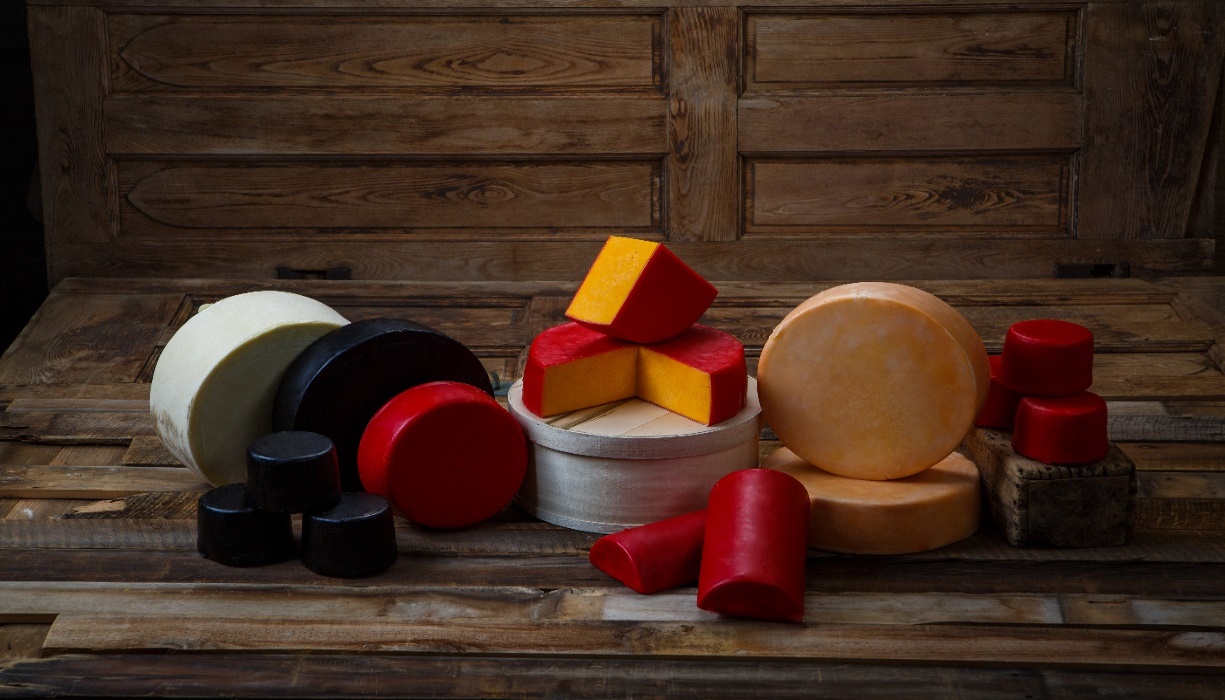 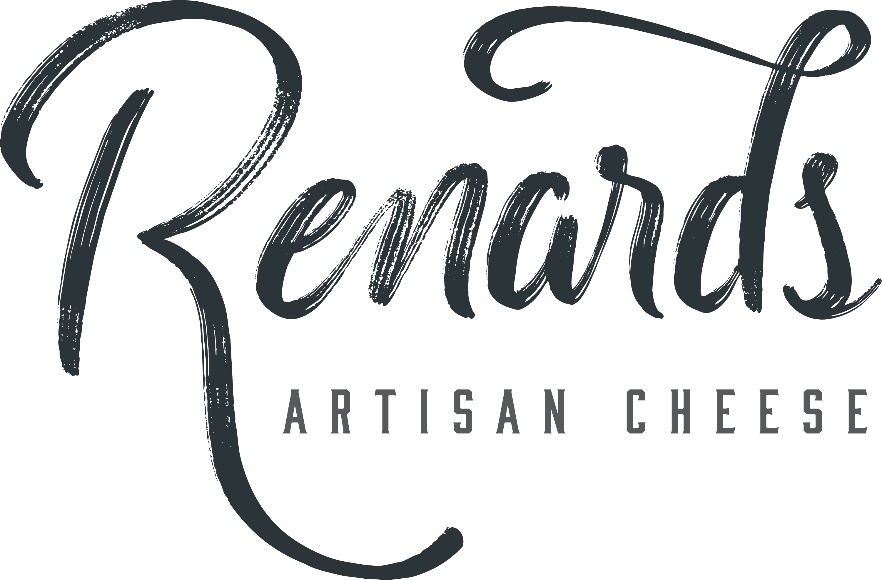 Available Bulk Cheese Style Options*all wheels and horns are available in clear, red, or black waxSTYLEAVG WEIGHTPIECE DIMENSIONS (approximate)PACKAGINGMASTER CASE SIZECHEESE TYPESGEM* 
(bandage-style wheel)3#4 ½” X 5 ½”Fiber box 
Case of 6 
Each gem box is 6” x 6” x 5”17 5/8” x 6 ¾” x 9”All varieties of Cheddar, Colby, Farmers, & Monterey Jack
MIDGET* and 
SPLIT MIDGET* 
(bandage-style wheels)
12# / 6#Midget: 4 ½” x 9 ½”
Split midget:
4 ½” x 4 ½” x 9 ½” Fiber box9 5/8” x 4 5/8” x 10 ½” All varieties of Cheddar, Colby, Farmers, & Monterey JackHORN* and 
SPLIT HORN*
(waxed)13# / 7#Horn: 6” x 12”
Split horn: 6” x 3” x 12” Fiber box
Horn (case of 4)
Split horn (case of 2 or 4)Horn: 12” x 12 5/8” x 14”
Split horn: 6” x 6” x 13 7/8”
Split horn: 12 ¼” x 6” x 13 7/8”All varieties of Cheddar and ColbyDAISY* 
(bandage-style wheel)22#4” x 14”Fiber box or wood boxFiber box: 
13 1/8” x 4” x 13 5/16”
Wood box: 5 ¼” x 15 1/8” All varieties of Cheddar, Colby, Farmers, & Monterey JackFLAT* 
(bandage-style wheel)38#7” x 15 ½”Wood box7 ½” x 16 ¼” All varieties of Cheddar, Colby, Farmers, & Monterey JackBLOCK40#14 ¼” x 11 ½” x 7”Fiber box11 3/8” x 7 1/16” x 14 ½”All varieties of Cheddar, Colby, Farmers, & Monterey Jack